7 сынып.QR-КОДТЫ ПАЙДАЛАНУ ТӘРТІБІ1.СМАРТФОНДЫ НЕМЕСЕ ПЛАНШЕТТІ ИНТЕРНЕТКЕ ҚОСЫҢЫЗ2.СМАРТФОН НЕМЕСЕ ПЛАНШЕТТЕРІҢГЕ СКАНЕР QR-КОД                                   БАҒДАРЛАМАСЫН ОРНАТЫҢЫЗ3. КІТАП МҰҚАБАСЫНДЫҒЫ QR-КОДТЫ ОҚЫҢЫЗР/сОқулық атауыСілтемесі (ссылка)QR-коды1Қазақ тілі.http://books.atamura.kz/oc/index.php/s/DMiaVrxjNf70wsp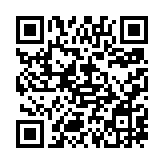 2Қазақ әдебиеті.http://books.atamura.kz/oc/index.php/s/3NEl3VhIxi0ZAzH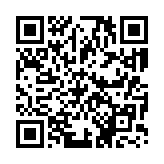 3Шетел тілі.https://expresspublishing.kz/excel-7/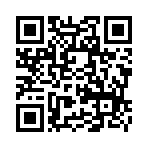 4Русский язык и литература.http://books.atamura.kz/oc/index.php/s/Z6IRB7hLVRD1uJC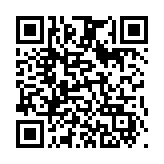 5Алгебра.https://mektep.kz/328q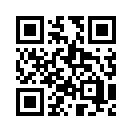 6Геометрия.https://mektep.kz/6f6q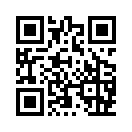 7Информатика.http://books.atamura.kz/oc/index.php/s/NkCIVgLMw1V8Tma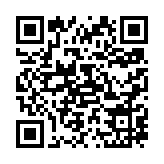 8География.http://books.atamura.kz/oc/index.php/s/VQBk0GjbkenuFlE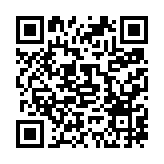 9Физика.http://books.atamura.kz/oc/index.php/s/xYqt1xJxTaJWSGz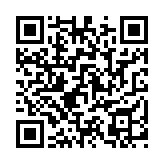 10Қазақстан тарихы.http://books.atamura.kz/oc/index.php/s/8QvqQNRhwO6OEZ8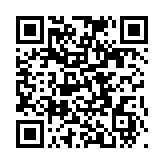 11Дүниежүзі тарихы.https://mektep.kz/9edt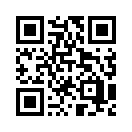 12Химия.https://mektep.kz/04eq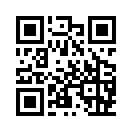 13Биология.http://books.atamura.kz/oc/index.php/s/XTVEcWQUpW84KOJ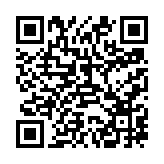 14Өзін-өзі тану.http://school.ozin-ozi-tanu.kz/library/show/id/46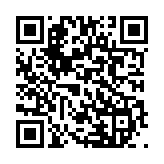 15Көркем еңбек. Ұлдарға.https://textbooks.nis.edu.kz/product/художественный-труд-для-мальчиков-у/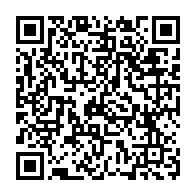 16Көркем еңбек. Қыздарға.https://textbooks.nis.edu.kz/product/художественный-труд-для-девочек-уче/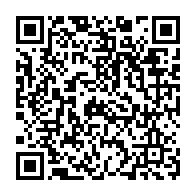 